Circolare n.162                                                                                          Camporeale 6/04/2022Ai docenti Ai Coordinatori di classe (avviso scritto su diario) Alle famiglie della Scuola PrimariaOggetto: Incontro Scuola-Famiglia. Si comunica ai Sigg. Docenti che, l’incontro scuola-famiglia avverrà sulla piattaforma Microsoft Teams. Ogni coordinatore gestirà la “stanza virtuale” all’interno della quale si alterneranno tutti i docenti impegnati su più classi. Per motivi di privacy, all’interno della stanza, verrà ammesso un genitore per volta. Ai genitori, verrà chiesto di accedere dopo aver aperto l’applicazione Microsoft, tramite chiamata su pc o smartphone. L’incontro, che ha per oggetto la comunicazione relativa agli apprendimenti degli alunni, sarà martedì 12 aprile 2022 dalle ore 15:00 alle ore 18:00.Il Dirigente Scolastico Dott.ssa Patrizia Roccamatisi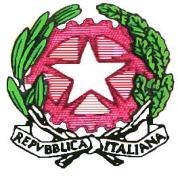 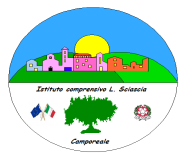 Istituto Comprensivo  “Leonardo Sciascia” di CamporealeCon sezioni staccate in Grisì e RoccamenaC.M. PAIC840008 –  C.F. 80048770822  Via Centro Nuovo s.n.c. 90043 Camporeale (Pa)  Tel/Fax  0924-37397   paic840008@istruzione.it ;  icleonardosciascia.edu.it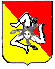 